A)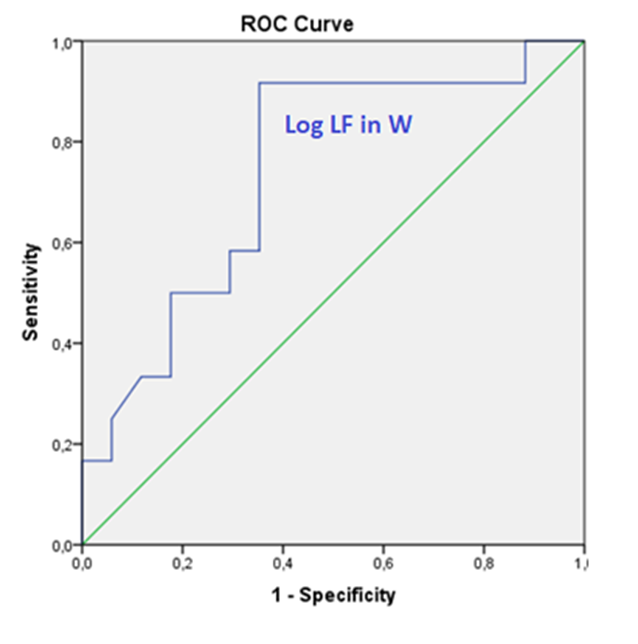 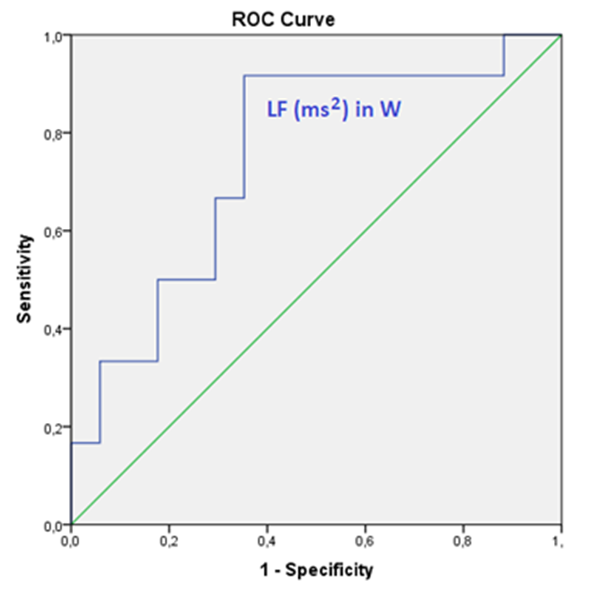 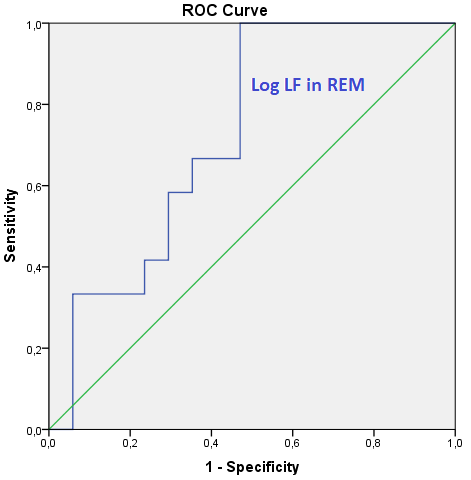 Supplementary Material A - ROC-AUC analysis - Prediction of dysautonomia in the iRBD group using HRV. A) AUC values obtained for each of the used HRV components, after the ROC analysis, with the 3 HRV components having statistically significant AUC values in bold, and with the 2 HRV components which (previously in the study) had the best correlations with total NMSS score underlined. B) ROC curve for log LF during W. C) ROC curve for LF (ms2) during W. D) ROC curve for log LF during REM. AUC - Area Under the Curve; HF (ms2) - High frequency absolute power; HRV – Heart Rate Variability; iRBD - idiopathic REM sleep behaviour disorder; LF (ms2) - Low Frequency absolute power; Log LF - natural logarithm LF; ; NMSS – Non-motor Symptoms Scale; NREM - Non-Rapid Eye Movement sleep; REM - Rapid Eye Movement sleep; ROC - Receiver operating characteristic curve; W - Wakefulness; Std Error - Standard errorAUCAUCStd. ErrorStd. Errorp-valuep-valueAUCAUCStd. ErrorStd. Errorp-valuep-valueWakefulnessLF(ms2).75.75.1.1.024.024WakefulnesslogLF.74.74.1.1.028.028WakefulnessHF(ms2).62.62.11.11.288.288WakefulnesslogHF.64.64.11.11.191.191WakefulnessLF/HFratio.71.71.1.1.063.063NREMLF(ms2).48.48.11.11.894.894NREMlogLF.5.5.11.11.965.965NREMHF(ms2).42.42.11.11.452.452NREMlogHF.42.42.11.11.452.452NREMLF/HFratio.56.56.11.11.611.611REMLF(ms2).72.72.1.1.051.051REMlogLF.72.72.09.09.042.042REMHF(ms2).54.54.11.11.723.723REMlogHF.51.51.11.11.965.965REMLF/HFratio.66.66.1.1.15.15